附件：“同上一堂奥运思政大课”活动网络收看指引1.人民网收看地址手机观看：在各手机应用市场搜索“人民网+”下载客户端，或扫描下方二维码下载。请于活动开始前1-2天下载客户端，以免下载通道拥堵，影响观看。打开“人民网+”客户端，无需注册登录，进入活动页面观看。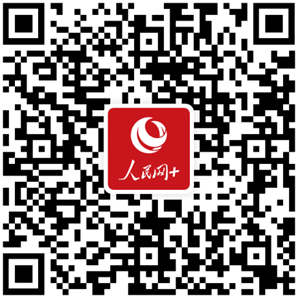 （扫描二维码，下载“人民网+”客户端）2.其他收看地址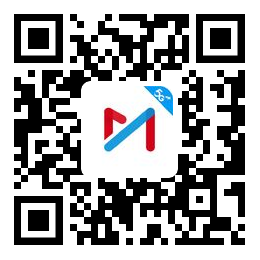 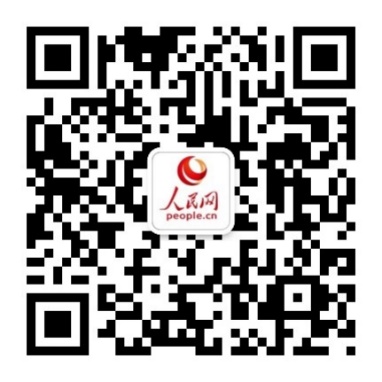 （关注“人民网”微信公众号）          (下载“咪咕视频”)